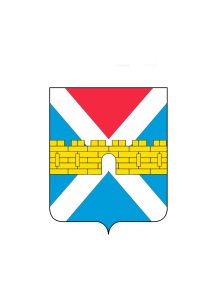 АДМИНИСТРАЦИЯ  КРЫМСКОГО  ГОРОДСКОГО  ПОСЕЛЕНИЯ КРЫМСКОГО РАЙОНАПОСТАНОВЛЕНИЕ   от 13.03.2015	№ 289город КрымскОб утверждении порядка представления лицом, поступающим надолжность руководителя муниципального учреждения (при поступлении наработу), и руководителем муниципального учреждения (ежегодно) сведенийо своих доходах, расходах, об имуществе и обязательствах имущественного характера,а также о доходах, расходах, об имуществе и обязательствах имущественногохарактера своих супруга (супруги) и 
несовершеннолетних детейВ соответствии с Федеральными законами от 25 декабря 2008 года № 273-Ф3«0 противодействии коррупции», от 29 декабря 2012 года № 280-ФЗ «О внесении изменений в отдельные законодательные акты Российской Федерации в части создания прозрачного механизма оплаты труда руководителей государственных (муниципальных) учреждений и представления руководителями этих учреждений сведений о доходах, об имуществе и обязательствах имущественного характера», Указом Президента Российской Федерации от 23 июня 2014 года № 460 «Об утверждении формы справки о доходах, расходах, об имуществе и обязательствах имущественного характера и внесении изменений в некоторые акты Президента Российской Федерации», ПОСТАНОВЛЯЮ:1. Утвердить Порядок представления лицом, поступающим на должность руководителя муниципального учреждения (при поступлении на работу), и руководителем муниципального учреждения (ежегодно) сведений о своих доходах, расходах об имуществе и обязательствах имущественного характера, а также о доходах, расходах об имуществе и обязательствах имущественного характера своих супруга (супруги) и несовершеннолетних детей (приложение).2. Общему отделу администрации Крымского городского поселения Крымского района (Колесник) обнародовать настоящее постановление в установленном порядке.3.Организационному отделу (Завгородняя) разместить настоящее постановление на официальном сайте администрации Крымского городского поселения Крымского района в сети Интернет.4. Контроль за выполнением настоящего постановления возложить на заместителя главы Крымского городского поселения Крымского района М.Н.Игнатова.  5. Постановление вступает в силу со дня его обнародования и распространяет свое действие на правоотношения, возникшие с 1 января 2015 годаГлава Крымского городского поселения Крымского района                                             А.Г.СемкоПРИЛОЖЕНИЕк постановлению администрации Крымского городского поселенияКрымского района       от 13.03.2015 № 289Порядокпредставления лицом, поступающим на должность руководителямуниципального учреждения (при поступлении на работу), и руководителеммуниципального учреждения (ежегодно) сведений о своих доходах, расходах обимуществе и обязательствах имущественного характера, а также о доходах, расходах об имуществе и обязательствах имущественного характера своих супруга(супруги) и 
несовершеннолетних детей1. Общие положения1.1. Настоящий Порядок представления лицом, поступающим на должность руководителя муниципального учреждения (при поступлении на работу), и руководителем муниципального учреждения (ежегодно) сведений о своих доходах, расходах об имуществе и обязательствах имущественного характера, а также о доходах, расходах об имуществе и обязательствах имущественного характера своих супруга (супруги) и несовершеннолетних детей (далее - Порядок) разработан в соответствии с Федеральным законом от 
29 декабря 2012 года № 280-ФЗ «Овнесении изменений в отдельные законодательные акты Российской Федерации в части создания прозрачного механизма оплаты труда руководителей государственных (муниципальных) учреждений и представления руководителями этих учреждений сведений о доходах, об имуществе и обязательствах имущественного характера»Порядок регулирует организацию проверки предоставляемых лицом, поступающим на должность руководителя муниципального учреждения (при поступлении на работу), и руководителем муниципального учреждения (ежегодно) сведений о своих доходах, расходах, об имуществе, и обязательствах имущественного характера, а также о доходах, расходах, об имуществе и обязательствах имущественного характера своих супруга (супруги) и несовершеннолетних детей.Сведения о доходах, расходах, об имуществе и обязательствах имущественного характера, представленные лицом, поступающим на должность руководителя муниципального учреждения (при поступлении на работу), и руководителем муниципального учреждения (ежегодно), относятся к конфиденциальной информации, если федеральными законами они не отнесены к сведениям, составляющим государственную тайну.2. Порядок предоставления сведений о доходах, расходах, об имуществе обязательствахимущественного характера2.1.Лица, поступающие на должность руководителя муниципального учреждения (при поступлении на работу), и руководитель муниципального учреждения (ежегодно до 30 апреля текущего года) обязаны представлять представителю нанимателя (работодателю) сведения о своих доходах, расходах, об имуществе и обязательствах имущественного характера, а также сведения о доходах, расходах, об имуществе и обязательствах имущественного характера своих супруги (супруга) и несовершеннолетних детей по форме справки, утвержденной Указом Президента Российской Федерации от 23 июня 2014 года № 460 «Об утверждении формы справки о доходах, расходах, об имуществе и обязательствах имущественного характера и внесении изменений в некоторые акты Президента Российской Федерации».2.2.Руководитель муниципального учреждения, представляет ежегодно:а) сведения о своих доходах, полученных за отчетный период (с 1 января по 31 декабря) от всех источников (включая денежное содержание, пенсии, пособия, иные выплаты), а также сведения об имуществе, принадлежащем ему на праве собственности, и о своих обязательствах имущественного характера по состоянию на конец отчетного периода;б) сведения о доходах супруги (супруга) и несовершеннолетних детей, полученных за отчетный период (с 1 января по 31 декабря) от всех источников (включая заработную плату, пенсии, пособия, иные выплаты), а также сведения об имуществе, принадлежащем им на праве собственности, и об их обязательствах имущественного характера по состоянию на конец отчетного периода;в) сведения о своих расходах, а также о расходах своих супруги (супруга) и несовершеннолетних детей по каждой сделке по приобретению земельного участка, другого объекта недвижимости, транспортного средства, ценных бумаг, акций (долей участия, паев в уставных (складочных капиталах организаций), если сумма сделки превышает общий доход данного лица и его супруги (супруга) за три последних года, предшествующих совершению сделки, и об источниках получения средств, за счет которых совершена сделка.   2.3. Сведения о доходах, расходах, об имуществе и обязательствах имущественного характера предоставляются в общий отдел администрации Крымского городского поселения Крымского района. 2.4. В случае, если лицо, поступающее на должность руководителя муниципального учреждения, и руководитель муниципального учреждения обнаружили, что в представленных ими работодателю сведениях о доходах, расходах, об имуществе и обязательствах имущественного характера не отражены или не полностью отражены какие-либо сведения, либо имеются ошибки, они вправе представить уточненные сведения.Руководитель муниципального учреждения может представить уточненные сведения в течение одного месяца после окончания срока подачи сведений.2.5.В случае если гражданин не был назначен на должность руководителя муниципального учреждения, эти сведения возвращаются ему по его письменному заявлению вместе с другими документами.2.6. Представитель нанимателя органа местного самоуправления Крымского городского поселения Крымского района назначает уполномоченное лицо, которое ведет журнал учета представления сведений, содержащий фамилию, имя, отчество руководителя муниципального учреждения,  дату сдачи сведений, дату возврата сведений, срок хранения которых истек, а также подпись уполномоченного лица и руководителя муниципального учреждения.2.7. Уполномоченное лицо ежегодно до 15 мая информирует руководителя органа местного самоуправления Крымского городского поселения Крымского района о представлении сведений о доходах, расходах, имуществе и обязательствах имущественного характера руководителями муниципальных учреждений.2.8. В случае непредставления или представления заведомо ложных сведений о доходах, расходах, об имуществе и обязательствах имущественного характера гражданин не может быть назначен на должность руководителя муниципального учреждения, а руководитель муниципального учреждения освобождается от должности или подвергается иным видам дисциплинарной ответственности в соответствии с законодательством Российской Федерации.Заместитель главы Крымского городскогопоселения Крымского района                                       М.Н.Игнатов